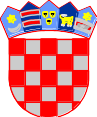 REPUBLIKA HRVATSKALIČKO-SENJSKA ŽUPANIJA GRAD NOVALJAUPRAVNI ODJEL ZA KOMUNALNI SUSTAV KLASA: 112-02/20-20/03URBROJ: 2125/06-05/01-20-3Novalja, 09. srpnja 2020.g.Na temelju članka 29. Zakona o službenicima i namještenicima u lokalnoj i područnoj (regionalnoj) samoupravi ("Narodne novine" broj 86/08, 61/11, 4/18 i 112/19), pročelnik Upravnog odjela za komunalni sustav, raspisujeOGLASza prijam u službu u Upravni odjel za komunalni sustav Grada Novalje, na radno mjesto- komunalni redar - 2 izvršitelja/izvršiteljice na određeno vrijeme u trajanju od 30 dana, radi poslova čiji se opseg privremeno povećao.Opći uvjeti za prijam u službu:punoljetnosthrvatsko državljanstvozdravstvena sposobnost za obavljanje poslova radnog mjesta na koje se osoba primaOsim općih uvjeta za prijam u službu kandidati/kinje moraju ispunjavati i sljedeće posebne uvjete:srednja stručna sprema (IV stupanj) građevinske, tehničke ili ekonomske- ugostiteljske struke,1 godina radnog iskustva na odgovarajućim poslovimapoloženi državni stručni ispitpoznavanje engleskog jezika – aktivno,poznavanje drugog stranog jezika – pasivnopoznavanje rada na računalupoložen vozački ispit B kategorije.Na oglas se mogu javiti osobe obaju spolova.U službu ne mogu biti primljene osobe za koje postoje zapreke iz članaka 15. i 16.Zakona o službenicima i namještenicima u lokalnoj i područnoj (regionalnoj) samoupravi.Uz prijavu kandidati/kandidatkinje trebaju priložiti:životopis,dokaz o stručnoj spremi (preslika svjedodžbe),dokaz o hrvatskom državljanstvu (preslika domovnice ili osobne iskaznice),dokaz o radnom iskustvu (potvrda o podacima evidentiranim u matičnoj evidenciji Hrvatskog zavoda za mirovinsko osiguranje ili ispis elektroničkog zapisa podataka Hrvatskog zavoda za mirovinsko osiguranja),potvrda poslodavca ili drugi odgovarajući dokaz (ugovor o radu, rješenje i sl.) o radnom iskustvu ostvarenom na poslovima odgovarajuće stručne spreme i struke od najmanje godinu dana, a koje je evidentirano u elektroničkom zapisu Hrvatskog zavoda za mirovinsko osiguranje,uvjerenje da se protiv kandidata/kinje ne vodi kazneni postupak (ne starije od 6 mjeseci),vlastoručno potpisanu izjavu da za prijam u službu ne postoje zapreke iz članaka 15. i16. Zakona o službenicima i namještenicima u lokalnoj i područnoj (regionalnoj) samoupravi (izjavu nije potrebno ovjeriti),dokaz o položenom državnom stručnom ispitu ako kandidati/kinje imaju položeni državni stručni ispit (preslika svjedodžbe ili uvjerenje),dokaz o poznavanju rada na računalu (svjedodžba, potvrda, izjava i slično),dokaz o aktivnom znanju engleskog jezika i poznavanje drugog stranog jezika pasivno (svjedodžbe, potvrda, izjava i slično),vlastoručno potpisanu izjavu kandidata/kandidatkinje da je suglasan/na sa svim uvjetima oglasa, te korištenjem i obradom osobnih podataka u svrhu provedbe postupka po objavljenom oglasu,dokaz o položenom vozačkom ispitu B kategorije (preslika vozačke dozvole).Prijavu je potrebno vlastoručno potpisati.Navedeni dokazi prilažu se u neovjerenoj preslici, a prije izbora kandidat/kinja će predočiti izvornik.Uvjerenje o zdravstvenoj sposobnosti dostavlja izabrani kandidat/kinja po obavijesti o izboru, a prije donošenja rješenja o prijmu.Natjecati se mogu i kandidati/kinje koji nemaju položen državni stručni ispit, a kojeg će u slučaju prijma u službu biti obvezni položiti u skladu sa zakonom.Kandidati/kandidatkinje koji/e ostvaruju pravo prednosti pri zapošljavanju, dužni su u prijavi na oglas pozvati se na to pravo i imaju prednost u odnosu na ostale kandidate/kinje samo pod jednakim uvjetima. Uz prijavu na oglas dužni su priložiti svu dokumentaciju koja omogućuje ostvarivanje navedenog prava (rješenje, uvjerenje, potvrdu i sl.).Urednom prijavom smatra se prijava sa svim podacima i prilozima navedenim u oglasu. Nepravodobne i neuredne prijave neće se razmatrati niti će podnositelj/ica neuredne prijave biti pozvan/a na dopunu prijave. Osobe koje podnesu nepravodobne ili neuredne prijave na oglas ili ne ispunjavaju formalne uvjete oglasa, ne smatraju se kandidatima/kinjama prijavljenim/a na oglas.Kandidati/kandidatkinje su obvezni/e pristupiti prethodnoj provjeri znanja i sposobnosti putem pisanog testiranja i intervjua. Ako kandidat/kinja ne pristupi prethodnoj provjeri znanja i sposobnosti smatra se da je povukao/la prijavu na oglas.Opis poslova radnog mjesta, podaci o plaći radnog mjesta, način testiranja i iz kojeg područja, te pravni i drugi izvori za pripremanje kandidata/kinja za testiranje objavit će se na web stranici Grada Novalje ( www.novalja.hr ).	Na istoj web stranici i na oglasnoj ploči Grada  Novalje objavit će se vrijeme održavanja prethodne provjere znanja i sposobnosti kandidata/kinja, najmanje 5 dana  prije održavanja provjere.	Prijave na oglas podnose se u roku od 8 dana od dana objave oglasa u Hrvatskom zavodu za zapošljavanje, Područna služba Gospić, Ispostava Novalja, neposredno u pisarnici Gradske uprave ili poštom na adresu: Grad Novalja, Upravni odjel za komunalni sustav, Trg dr. Franje Tuđmana 1, Novalja, s naznakom: „Oglas za radno mjesto komunalni redar“.	O rezultatima oglasa kandidati/kinje će biti obaviješteni/e u zakonskom roku.									Pročelnik:								Ante Dabo, mag.ing.aedif.